Template for full paper submission to National Conference on Advanced Materials: Processing and Characterization First author, Second author, Third author, and Fourth author*Name of the lab, Name of the College/University/Institute,Name of the City-Pincode, State, Country.*Email of the corresponding author:  xxxx@xxxxmail.comABSTRACTType the abstract here. The template of the full paper is listed in Table-1.  The paper should be typed in A-4 page size (8.27" x 11.69"). The title of the abstract should be in Times New Roman-14. The body text should be typed in Times New Roman-12. The line spacing for title and affiliation of the abstract should be 1.5 whereas the body text should be typed with 1.15 line spacing. Left margin size should be 1.5" (inch). Top, bottom and right margin size should be 1" (inch). The corresponding author should be highlighted with an asterisk (*) symbol. The length of the full paper should not exceed a maximum of 6 pages. Keywords: Keyword1, Keyword2, Keyword3, Keyword4. INTRODUCTIONA brief introduction of your research work can be discussed here. EXPERIMENTAL METHODSA brief introduction to experimental methods can be discussed here. RESULTS AND DISCUSSION3.1 Subheading1The results and discussion section should discuss original research findings. Add original research data in the form of figures and/or tables. The Full paper file should be saved in the name of presenting author and should be uploaded online. Please upload only in word format (doc, 2003/07/10 compatible mode). Do not upload as a PDF file.3.2 Subheading2	The submitted full-length paper will peer-reviewed and will be published in conference proceedings with ISBN. 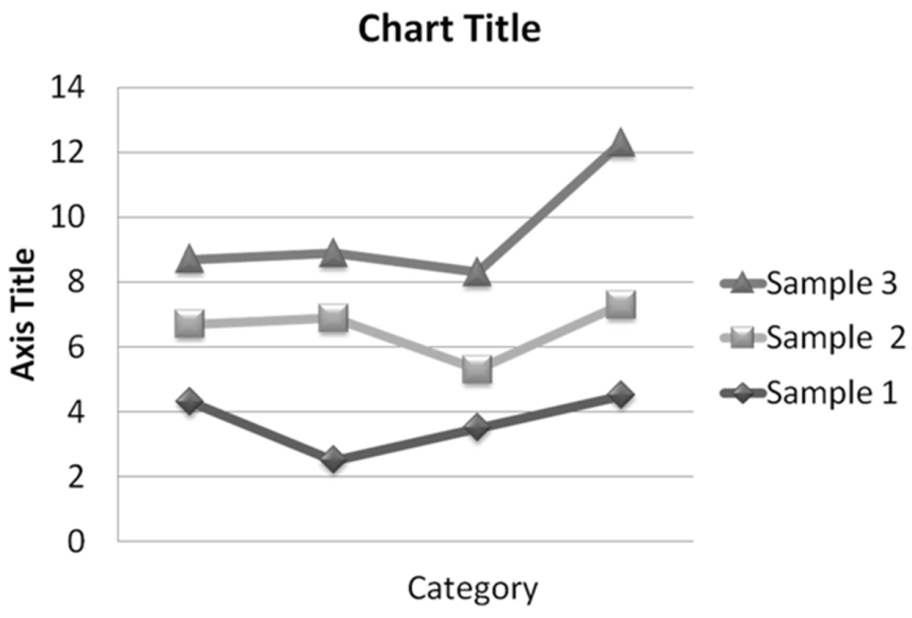 Fig. 1 Use appropriate caption for the figure.Table. 1 Template of the paperAcknowledgement Type acknowledgement (if any) hereReferencesR. Amiruddin, M.C. Santhosh Kumar, Ceram. Int.  40 (2014) 11283–11290.M. Nabeel Rashin, J. Hemalatha, Exp. Therm. Fluid Sci. 48 (2013) 67–72.CategoryDescriptionPage set upA-4 (8.27" x 11.69")Title of the paperTimes new roman-14 and BoldAuthor’s namesTimes new roman-12 and BoldAffiliationTimes new roman-12 and italicsLine spacingTitle, author and affliation-1.5Body text of the paper-1.15Margin spacingTop, Bottom, right -1“ (inch)Left -1.5“ (inch)Figures300 DPI with good resolutionHeadingsCAPITAL AND BOLDSub headingItalicsMaximum length of paperSix (6) pages including figures and tables. 